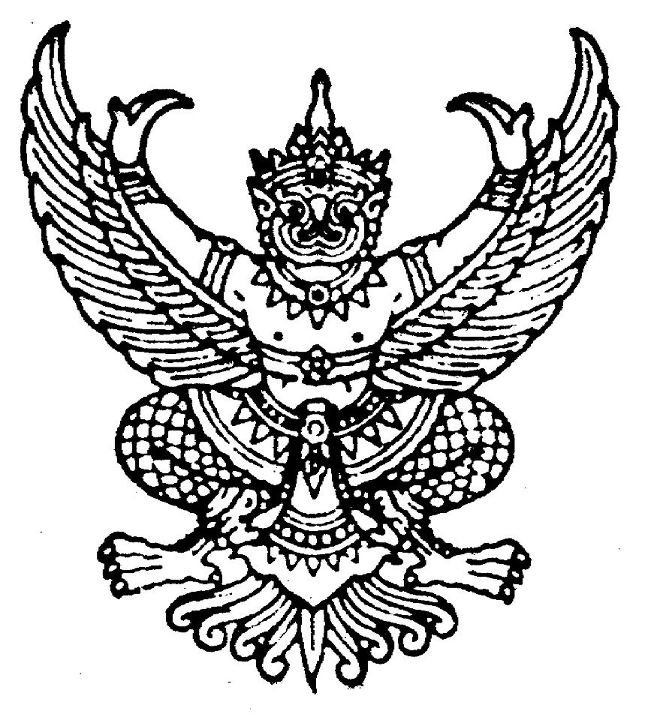  ที่ .......................................                            	                     ชื่อหน่วยงาน...............................................								   ......................................................................						        วันที่ เดือน ปี พ.ศ…………………เรื่อง   ขอเสนอโครงการวิจัยเพื่อขอรับการพิจารณาจริยธรรมวิจัยในมนุษย์ สำนักงานสาธารณสุขจังหวัดนครราชสีมาเรียน  ประธานคณะกรรมการจริยธรรมการวิจัยในมนุษย์ สำนักงานสาธารณสุขจังหวัดนครราชสีมาสิ่งที่ส่งมาด้วย    ๑. แบบเสนอเพื่อขอรับการพิจารณาจริยธรรมวิจัยในมนุษย์	จำนวน ๓ ชุด		๒. เอกสารคำชี้แจงสำหรับอาสาสมัคร					        จำนวน ๓ ชุด		๓. แบบฟอร์มใบยินยอม							        จำนวน ๓ ชุด		๔. โครงร่างวิจัยฉบับสมบูรณ์						        จำนวน ๓ ชุด		๕. ประวัติและความรู้ความชำนาญของผู้วิจัยและผู้ร่วมวิจัย			        จำนวน ๓ ชุด		๖. เครื่องมือที่ใช้ในการวิจัย						        จำนวน ๓ ชุด		ข้าพเจ้า...............................................................สังกัดหน่วยงาน.........................................................ขอเสนอโครงการวิจัยเรื่อง (ชื่อภาษาไทยและภาษาอังกฤษ)............................................................................................ เพื่อขอรับการพิจารณาจริยธรรมวิจัยในมนุษย์ สำนักงานสาธารณสุขจังหวัดนครราชสีมา และได้แนบเอกสารประกอบการพิจารณา ตามสิ่งที่ส่งมาด้วย ๑ – ๖ 	          จึงเรียนมาเพื่อทราบ     	      ขอแสดงความนับถือ                                                           						   ลงชื่อ......................................................							  (...........................................)							หัวหน้าหน่วยงาน/ผู้บังคับบัญชาชื่อหน่วยงานย่อย	  			             โทรศัพท์ที่สามารถติดต่อได้สะดวก                                                                                                                                    โทรสาร อีเมล์แอดเดรสแบบเสนอเพื่อขอรับการพิจารณาด้านจริยธรรมของการวิจัยในมนุษย์ สำนักงานสาธารณสุขจังหวัดนครราชสีมาสำหรับโครงการวิจัยด้านสังคมศาสตร์/มานุษยวิทยา (Social/Anthropological study)ผู้ยื่นแบบเสนอต้องให้รายละเอียดในหัวข้อที่เกี่ยวข้อง (ให้ตอบทุกข้อ เรียงตามหัวข้อที่กำหนดให้ ถ้าไม่เกี่ยวข้อง ให้ระบุว่าไม่เกี่ยวข้อง อย่าข้ามไป)  1. ชื่อโครงการวิจัย ทั้งภาษาไทย และภาษาอังกฤษ  2. หัวหน้าโครงการวิจัยและหน่วยงานที่สังกัด ทั้งภาษาไทย และภาษาอังกฤษ  3. ผู้ร่วมโครงการวิจัยและหน่วยงานที่สังกัด ทั้งภาษาไทย และภาษาอังกฤษ  4. ความสำคัญของปัญหาที่ทำการวิจัย5. วัตถุประสงค์ของโครงการ (เขียนให้ชัดเจน)6. ประโยชน์ของโครงการนี้ เมื่อเสร็จสมบูรณ์แล้วจะเป็นประโยชน์อย่างเป็นรูปธรรมอย่างไรบ้าง7. วิธีการศึกษา (Methodology) ที่ใช้ในการวิจัย (สามารถเลือกได้มากกว่าหนึ่งวิธี)ก.  เชิงคุณภาพ  Phenomenology EthnographyGrounded Theory อื่นๆ................................................................ ข.  เชิงปริมาณ	เชิงบรรยายการศึกษาความสัมพันธ์การทดลอง / กึ่งทดลองSystematic reviewsอื่นๆ................................................................ ค.  Action Research/ Participatory Action Researchง.  อื่นๆ  ระบุ..................................................................8. วิธีการรวบรวมข้อมูล 1) การใช้แบบสอบถามชนิดตอบด้วยตนเอง 2) การสัมภาษณ์แบบมีโครงสร้างหรือแบบกึ่งโครงสร้าง3) การสัมภาษณ์เชิงลึก4) การสนทนากลุ่ม 5) การสังเกต ระบุ...(เช่น แบบมีส่วนร่วม , แบบไม่มีส่วนร่วม)6) อื่นๆ ...........................................................9. ความเป็นมาและการศึกษาในมนุษย์ : ความเป็นมา/ปัญหาวิจัย  (อย่างย่อพร้อมระบุเอกสารอ้างอิง)10. กลุ่มประชากรอาสาสมัครก. จำนวนกี่คน ระบุเหตุผลการได้มาซึ่งขนาดตัวอย่างที่เหมาะสมข. ระบุคุณสมบัติของอาสาสมัคร มีวิธีการคัดเลือกผู้เข้าร่วมโครงการอย่างไร  มีกลุ่มใดที่ไม่ต้องถูกคัดเข้ามาในการศึกษาหรือไม่ค. บอกวิธีการแบ่งกลุ่มอาสาสมัครเป็นกลุ่มทดลองและกลุ่มควบคุม  หากมีง. มีการใช้อาสาสมัครกลุ่มเปราะบาง (ซึ่งเป็นกลุ่มที่ไม่สามารถตัดสินใจเองได้ในภาวะสำคัญ) เหล่านี้ หรือไม่   	 ไม่เกี่ยวข้อง	 เกี่ยวข้อง ทารก เด็ก สตรีมีครรภ์ ผู้สูงอายุ ผู้ป่วยโรคเรื้อรัง ผู้ที่ไม่สามารถให้ความยินยอมด้วยตนเอง ผู้พิการ ผู้ต้องขัง แรงงานต่างด้าว ในบางกรณีอาจรวมทั้งผู้ด้อยโอกาสทางสังคม นักเรียน/นักศึกษา ผู้ใต้บังคับบัญชาอื่นๆ ระบุ................................................................ 	หากมีอาสาสมัครกลุ่มเปราะบางรวมอยู่ด้วยกรุณาบอกเหตุผลความจำเป็นที่ต้องใช้อาสาสมัครกลุ่มนี้ 	พร้อมเสนอแนวทางการปกป้องอาสาสมัครกลุ่มนี้ ...........................................................................................................	จ.  ใช้วิธีการใดในการเข้าถึงกลุ่มอาสาสมัครที่ต้องการให้เข้าร่วมโครงการ 	ฉ.  หากมีค่าตอบแทนหรือรางวัล  กรุณาให้ตัวเลขหรือรายละเอียด11. อธิบายวิธีการศึกษาทดลองและให้เหตุผลว่า ทำไมการศึกษานี้จึงความเสี่ยงต่ำ (ไม่มากไปกว่าความเสี่ยงในชีวิตประจำวัน Minimal risk)12. วิธีการเชิญชวนเข้าร่วมโครงการด้วยการลงลายมือชื่อยินยอมหรือด้วยวาจา (โปรดระบุมาให้ชัดเจน)ก.  ด้วยการลงลายมือชื่อ (ดังเอกสารแบบคำชี้แจงอาสาสมัครและแบบคำยินยอมที่แนบ)ข.  ด้วยวาจา โปรดแนบแบบฟอร์มเสนอขอรับการยกเว้น (ECKKU-Waiver of Consent) (พร้อมแนบแบบคำชี้แจงอาสาสมัคร)13. อธิบายกระบวนการขอความยินยอมอาสาสมัคร	1)  ใครเป็นผู้ขอความยินยอมจากอาสาสมัคร.............................................................................................	2)  ขอความยินยอมจากอาสาสมัครเมื่อไร..................................................................................................	3)  สถานที่ที่ใช้กรอกความยินยอมของอาสาสมัคร.....................................................................................14. ประโยชน์ต่ออาสาสมัครและชุมชนที่เข้าร่วมการวิจัย รวมทั้งการสร้างความเข้มแข็งแก่ชุมชน15. ผลกระทบที่อาจเกิดแก่ผู้เข้าร่วมการวิจัยและหรือชุมชนที่เข้าร่วมการวิจัย เช่น 	ก. ความเสี่ยงอันตรายต่อร่างกาย จิตใจ สังคม เศรษฐกิจ มีหรือไม่ และผู้วิจัยเตรียมการป้องกันไม่ให้เกิด ผลเสีย หรือเตรียมการแก้ไขไว้อย่างไร	ข. กรณีที่มีผลกระทบต่อชุมชน ผู้วิจัยมีวิธีการเข้าถึง หารือต่อชุมชนอย่างไร16. วิธีปฏิบัติที่ใช้ในการวิจัยเพื่อปกป้องความลับของอาสาสมัครหรือชุมชนทำอย่างไร17. รายละเอียดงบประมาณ 18. ระยะเวลาการดำเนินการ โครงการวิจัยนี้	ก. คาดว่าจะเริ่มดำเนินการเก็บข้อมูล เดือน………………...พ.ศ……….… เสร็จสิ้นเดือน…….……พ.ศ………….	ข. คาดว่าจะใช้ระยะเวลาดำเนินการ ………………..……ปี…………………..เดือน๑๙. ประสบการณ์ด้านจริยธรรมการวิจัยหรือไม่ ผู้วิจัยและทีมวิจัยเคยผ่านการอบรมจริยธรรมการวิจัยดังนี้ โปรดระบุเป็นรายบุคคลและแนบหลักฐานชื่อผู้วิจัย..........................หลักสูตร/ชื่อหัวข้อการอบรม...............................และปีที่ศึกษา............... ชื่อผู้วิจัย..........................หลักสูตร/ชื่อหัวข้อการอบรม...............................และปีที่ศึกษา............... ชื่อผู้วิจัย..........................หลักสูตร/ชื่อหัวข้อการอบรม...............................และปีที่ศึกษา............... ผู้วิจัยยังไม่เคยได้รับการอบรม แต่ผู้วิจัยได้จะวางแผนพัฒนาศักยภาพทีมผู้วิจัย ให้เป็นไปตามมาตรฐาน สากล ดังนี้ ...................................................................................................................................2๐. เอกสารที่แนบเพื่อขอรับการพิจารณาจริยธรรมฯ ขีดเครื่องหมายถูกหน้าข้อที่ได้จัดทำ  แบบเสนอเพื่อขอรับการพิจารณาจริยธรรมการวิจัยในมนุษย์ สำหรับโครงการทางสังคมศาสตร์จำนวน  3  ชุด เอกสารคำชี้แจงสำหรับอาสาสมัคร จำนวน  3  ชุด แบบคำยินยอมให้ทำการวิจัยจากอาสาสมัคร จำนวน  3  ชุด โครงการวิจัยฉบับสมบูรณ์   จำนวน 3  ชุด ประวัติและความรู้ความชำนาญของผู้วิจัยและผู้ร่วมวิจัย ฉบับภาษาไทยหรือภาษาอังกฤษ จำนวน  3  ชุด เครื่องมือที่ใช้ในการวิจัย จำนวน 3 ชุด แผ่นบรรจุข้อมูลโครงการวิจัยทั้งหมด (CD/DVD)  จำนวน 1 ชุดข้าพเจ้าขอรับรองว่าข้อความข้างต้นเป็นความจริง  และเข้าใจความหมายโดยชัดเจนทุกประการลงชื่อ………………………………….………….……………ลงชื่อ………………………………….………….……………(……………………………….……………………..…………….)(……………………………….……………………..…………….)อาจารย์ที่ปรึกษาโครงการกรณีหัวหน้าโครงการวิจัยเป็นนักศึกษาหัวหน้าโครงการวิจัยลงชื่อ ..........................................................(...................................................................)ผู้ร่วมโครงการวิจัยลงชื่อ ..........................................................(...................................................................)ผู้ร่วมโครงการวิจัยลงชื่อ ..........................................................(...................................................................)ผู้ร่วมโครงการวิจัยโครงการวิจัยนี้ได้ผ่านความเห็นชอบจากหน่วยงานต้นสังกัดแล้วโครงการวิจัยนี้ได้ผ่านความเห็นชอบจากหน่วยงานต้นสังกัดแล้วลงชื่อ………………………………….………….……………ลงชื่อ………………………………….………….……………(……………………………….……………………..…………….)(……………………………….……………………..…………….)(ผู้บังคับบัญชา/หัวหน้าหน่วยงาน(ผู้บังคับบัญชา/หัวหน้าหน่วยงาน